ORGANIZADOR GRÁFICO DE UNIDAD DIDÁCTICA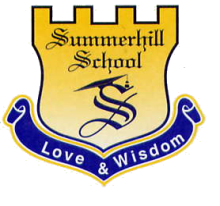                                           Asignatura: Música                  Unidad N.º 2     	 Grado: 2                                          Fecha:       abril 13 de 2021                   Docente: Ronald Estupiñan Cuy                                               TítuloHILOS CONDUCTORESTópico GenerativoMetas de comprensión1. Desarrollará la habilidad de leer figuras de duración a través de la interpretación de frases rítmicas cortas, para afianzar la lectura y coordinación a diferentes planos rítmicos.2.Descubrirá los instrumentos musicales por sonidos y material, a través de imágenes y audiciones para identificar la familia de los instrumentos de viento.DESEMPEÑOS DE COMPRENSIÓN TIEMPOVALORACIÓN CONTINUAVALORACIÓN CONTINUAACCIONES REFLEXIONADASFORMASCRITERIOS DEL ÁREAEtapa Exploratoria- Realizar trabajo de reconocimiento de las figuras musicales y su duración.- Interpretar las células rítmicas con métricas básicas en 4/4.- Proyectar video de las familias de los instrumentos.- Comprender el ritmo por medio de la sonoridad de la bachata.2semanas- Identificando las figuras musicales (blanca, negra y corchea) y sus valores de duración.- Interpretando células rítmicas en propuestas básicas. - Observando las familias de instrumentos y clasificándolas.- Avance del Proyecto: Escuchando audio instrumental de bachata sencilla.Estética y expresión Creatividad.EtapaGuiada- Conocer grupos de líneas rítmicas diferentes según su articulación métrica propuesta.- Trabajar coordinación rítmica por medio del ritmo de bachata en los instrumentos.- Escuchar el timbre de los instrumentos de la familia de Viento.        4semanas- Imitando según indicación del maestro las líneas rítmicas de cada grupo.- Avance del proyecto: Interpretando las diferentes líneas rítmicas de la Polirrítmia con base en el ritmo de bachata.- Identificando por medio de audios los diferentes instrumentos de la familia de los vientos.Habilidad técnicaCoordinación y DisociaciónProyecto de Síntesis- Organización de los instrumentos musicales llevando rítmicas según grupos de estudiantes. Enfatizando el ritmo de bachata.2semanas- Exhibiendo musical y dancísticamente en escena el significado de la secuencia rítmica por medio de la bachata.Interpretación y comunicación artística. 